LOGO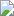 Via Federal Express and EDGARMr. Jim B. RosenbergSenior Assistant Chief AccountantDivision of Corporation FinanceU.S. Securities and Exchange Commission100 F Street, NEWashington, DC 20549Re:	Genworth Financial, Inc. (“Genworth”)Form 10-K for the fiscal year ended December 31, 2005 File No. 1-321956620 West Broad StreetRichmond, VA 23230www.genworth.comSeptember 8, 2006Dear Mr. Rosenberg:Reference is made to your letter dated August 25, 2006 to Michael D. Fraizer, Genworth’s Chairman, President and Chief Executive Officer, setting forth the Staff’s comments on the above-referenced document (the “Comment Letter”). We are submitting this letter to confirm my conversation with your colleague Frank Wyman (Staff Accountant) on September 7, 2006 regarding the timing of Genworth’s response to the Staff’s Comment Letter. As discussed with Mr. Wyman, we anticipate providing a complete response to the Comment Letter by the end of September 2006.Should you have any questions regarding this matter, please contact me at (804) 662-2680.Sincerely,/s/ Scott R. Lindquist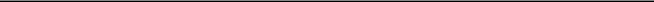 Scott R. LindquistVice President and Controller(Principal Accounting Officer)Don Abbott, SEC Senior Staff Accountant Frank Wyman, SEC Staff AccountantMichael D. Fraizer, Chairman, President and Chief Executive Officer Victor C. Moses, Senior Vice President and Acting Chief Financial Officer